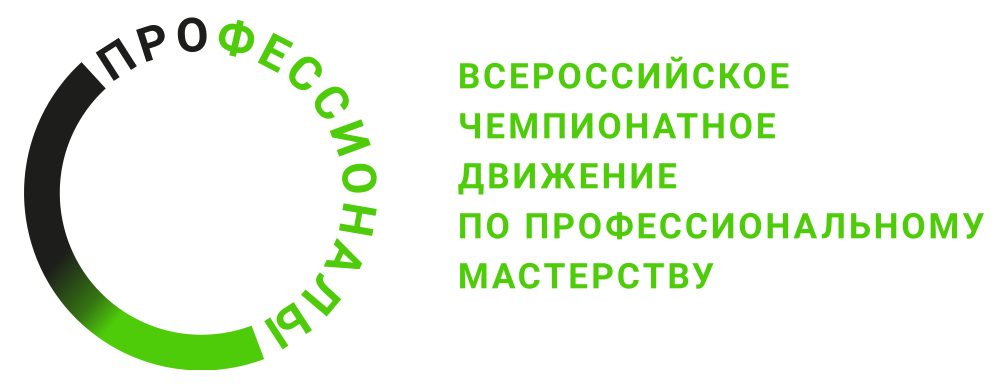 ПРОГРАММА ПРОВЕДЕНИЯОтборочного этапа чемпионата по компетенции Сити-фермерство Общая информацияОбщая информацияПериод проведенияМесто проведения и адрес площадкиФИО Главного экспертаКонтакты Главного экспертаД-2 / « __ » ______ 2024 г.Д-2 / « __ » ______ 2024 г.09:00 – 09:45Завтрак09:45 – 10:00Регистрация экспертов на площадке проведения чемпионата10:00 – 12:00Обучение экспертов, инструктаж экспертов по ОТ и ТБ 12:00 – 13:00Обед13:00 – 14:00Чемпионат экспертов14:00 – 17:00Обсуждение конкурсного задания, внесение 30% изменения, блокировка оценок в ЦСО, подписание регламентирующих документов.17:00 – 18:00УжинД-1 / « __ » ______ 2024 г.Д-1 / « __ » ______ 2024 г.09:00 – 09:45Завтрак09:45 – 10:00Регистрация экспертов и участников на площадке проведения чемпионата10:00 – 12:00Инструктаж по ОТ и ТБПроверка ToolboxЗнакомство участников с конкурсной документациейПодписание регламентирующих документовЗнакомство конкурсантов с рабочими местами12:00 – 13:00Обед13:00 – 17:00Знакомство конкурсантов с рабочими местами 17:00 – 18:00УжинД1 / « __ » ______ 2024 г.Д1 / « __ » ______ 2024 г.08:30 – 09:00Завтрак09:00 – 9:30Регистрация участников и экспертов на конкурсной площадкеИнструктаж по ОТ и ТБ09:30 – 13:30Выполнение модуля А13:30 – 14:30Обед14:30 – 17:00Оценка конкурсных работВнесение оценок в ЦСО17:00 – 18:00УжинД2 / « __ » ______ 2024 г.Д2 / « __ » ______ 2024 г.08:30 – 09:00Завтрак09:00 – 9:30Регистрация участников и экспертов на конкурсной площадкеИнструктаж по ОТ и ТБ09:30 – 13:30Выполнение модуля А13:30 – 14:30Обед14:30 – 17:00Оценка конкурсных работВнесение оценок в ЦСО17:00 – 18:00УжинД3 / « __ » ______ 2024 г.Д3 / « __ » ______ 2024 г.08:30 – 09:00Завтрак09:00 – 09:30Регистрация участников и экспертов на конкурсной площадкеИнструктаж по ОТ и ТБ09:30 – 13:30Выполнение модуля Б и В13:30 – 14:30Обед14:30 – 18.30Оценка конкурсных работВнесение оценок в ЦСОБлокировка оценокПодписание регламентирующих протоколов18:30 – 19:00Ужин